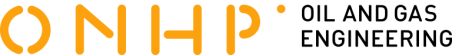 Задание творческого конкурса «ОМСКНЕФТЕХИМПРОЕКТ - ШАНС» - 2016Предлагаем Вам подготовить творческую работу в одной или нескольких номинациях в любом формате. Принимаются литературные проекты, а также фотографии, рисунки, макеты, чертежи, презентации, музыкальные и песенные композиции, записанные на электронные носители.Напоминаем, что работы будут приниматься с 14 по 31 марта 2016 г. по адресу: г. Омск, ул. Пономаренко, 2 (Общественная приемная ЗУГИ Игоря Михайловича) с понедельника по субботу с 9.00 до 18.00 илипо эл.почте konkurs@onhp.ru с пометкой «на конкурс» .Желаем всем участникам конкурса удачи, положительных эмоций.Дерзайте, мыслите, творите!Название номинацииСодержание«Омичи»О людях, творивших историю Омска«Омск-300»Подготовка поздравительных открыток, плакатов, альбомов к юбилею города«Инженерная столица»Инженерные проекты, идеи, выполненные в виде чертежей, макетов«Палитра»Художественное творчество«Посвящение Омску»Литературное и/или музыкальное произведение в любом жанре«Искусство воображения»Компьютерная графика, рисунок, анимация«Старт»Проекты развития физической культуры и спорта